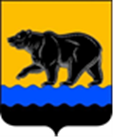 СЧЁТНАЯ ПАЛАТА ГОРОДА НЕФТЕЮГАНСКА16 мкрн., д. 23, помещение № 97, г. Нефтеюганск, Ханты-Мансийский автономный округ - Югра(Тюменская область), 628310, телефон: 20-30-54, факс: 20-30-63 е-mail: sp-ugansk@mail.ru_____________________________________________________________________________________Исх. СП-275-3 от 04.05.2023                      ЗАКЛЮЧЕНИЕ на проект изменений в муниципальную программу«Развитие жилищной сферы города Нефтеюганска»Счётная палата города Нефтеюганска на основании статьи 157 Бюджетного кодекса Российской Федерации, Положения о Счётной палате города Нефтеюганска, утверждённого решением Думы города Нефтеюганска от 22.12.2021 № 56-VII, рассмотрев проект изменений в муниципальную программу города Нефтеюганска «Развитие жилищной сферы города Нефтеюганска» (далее – проект изменений), сообщает следующее.1. При проведении экспертно-аналитического мероприятия учитывалось наличие экспертизы:1.1. Департамента финансов администрации города Нефтеюганска на предмет соответствия проекта изменений бюджетному законодательству Российской Федерации и возможности финансового обеспечения его реализации из бюджета города Нефтеюганска.1.2. Департамента экономического развития администрации города Нефтеюганска на предмет соответствия:- Порядку принятия решения о разработке муниципальных программ города Нефтеюганска, их формирования, утверждения и реализации, утверждённому постановлением администрации города Нефтеюганска от 18.04.2019 № 77-нп «О модельной муниципальной программе города Нефтеюганска, порядке принятия решения о разработке муниципальных программ города Нефтеюганска, их формирования, утверждения и реализации» (далее по тексту – постановление от 18.04.2019 № 77-нп);- Стратегии социально-экономического развития муниципального образования город Нефтеюганск, утверждённой решением Думы от 31.10.2018 № 483-VI «Об утверждении Стратегии социально-экономического развития муниципального образования город Нефтеюганск на период до 2030 года»;- структурных элементов (основных мероприятий) целям муниципальной программы;- сроков её реализации задачам;- целевых показателей, характеризующих результаты реализации муниципальной программы, показателям экономической, бюджетной и социальной эффективности, а также структурных элементов (основных мероприятий) муниципальной программы;- требованиям, установленным нормативными правовыми актами в сфере управления проектной деятельностью.2. Предоставленный проект изменений соответствует Порядку от 18.04.2019 № 77-нп.3. Проектом изменений планируется:3.1. Проектом изменений планируется корректировка целевого показателя «Количество молодых семей, получивших меры государственной поддержки для улучшения жилищных условий, семей» уменьшен до 98.3.2. Проектом изменений планируется уменьшить объём финансирования муниципальной программы в 2023 году на 23,83065 тыс. рублей по мероприятиям: 3.2.1. «Осуществление полномочий в области градостроительной деятельности» департаменту градостроительства и земельных отношений (далее по тексту – ДГиЗО) уменьшить средства местного бюджета на сумму 424,504000 тыс. рублей, в связи с перераспределением средств на муниципальную программу «Развитие физической культуры и спорта в городе Нефтеюганске». 3.2.2. «Обеспечение жильём молодых семей государственной программы РФ «Обеспечение доступным и комфортным жильём и коммунальными услугами граждан РФ» департаменту муниципального имущества администрации города Нефтеюганска увеличить средства на общую сумму 400,67335 тыс. рублей, в том числе за счёт средств федерального бюджета на сумму 24,62447 тыс. рублей, окружного бюджета на сумму 376,04888 тыс. рублей, на основании дополнительного соглашения от 17.04.2023 № 71874000-1-2023-006/1 к Соглашению от 25.01.2023 № 71874000-1-2023-006 предоставлении субсидий на реализацию мероприятия.   По итогам проведения экспертизы замечания и рекомендации отсутствуют.Председатель		     							 С.А. ГичкинаИсполнитель:инспектор инспекторского отдела № 3Счётной палаты города НефтеюганскаТатаринова Ольга Анатольевнател. 8 (3463) 20-30-54